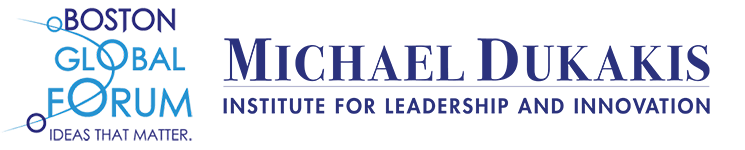 Boston Global Forum JapanAI World Society Roundtable in Tokyo　April. 2, 2018　　　　　　   “AI World Society Roundtable in Tokyo” Date: April 2, 2018From 2:30pm to 5 :50pmVenue: International House in Tokyo, 4th floor conference room              5-11-16 Roppongi Minato-ku Tokyo Japan 1060032              Tel: 03-3470-4611Topic: 7 layers of Ai World Society for AI Ethics and GovernanceOrganizer:Boston Global Forum, Michael Dukakis Institute ,              BGF Japan                                       <AGENDA>2：30pm　　　Opening Remarks                          BGF JAPAN/GCEN JAPAN founding representative    Ms.Nobue Mita                      BGF /MDI CEO  Mr. Nguyen Anh Tuan　“7 layers of AI World Society”2:40pm       Keynote Speech                    Chief Engineer R&D Group. Hitachi, Ltd.                    Dr. Kazuo Yano3:10pm        Short SpeechAmbassador Shunji Yanai, International Tribunal for the Law of the Sea in Hamburg, former Japanese Ambassador to the US                   Professor Koichi Hamada, Professor from Yale University,                        Special Advisor to the Prime Minister Shinzo Abe　　　　　　　　Mr.Tsuneo Watanabe, Senior fellow of Sasagawa Peace Foudation,                                                             Adjunct fellow of CSIS　　　　　　　　　Mr.Waichi Sekiguchi, Nikkei Shinbun (journalist)                   Mr.Masahiro Fukuhara, IGS CEO                   Mr.Shunsuke Aoki, CEO of Yukai Engineering                   Mr.Satoshi Amagai, CEO of Mofiria Corporation                   Mr.Kei Yamamoto , D-Ocean CEO　　　　　　　　　　　　　　　‐Break－　10 mins  4:20pm-5:50pm                  - Discussion -    ＜Profile＞Dr.Kazuo YanoDr. Kazuo Yano is a Fellow and Corporate Officer of Hitachi, Ltd. Yano has been recognized for his innovative work in the semiconductor field, such as developing the world’s first room-temperature single-electron memories in 1993.  In2003, he pioneered the measurement and analysis of social big data,  especially with the usage of wearable sensors.  The sensor was featured as one of the innovative evolving wearable technologies in “Wearable Devices: A History” in the Harvard Business Review. Yano has been on the innovative forefront and contributing to this field from times much earlier than when “big data” was coined and became a ubiquitous term.  His work on quantifying happiness is used in over 20 companies and widely quoted in the media. His recent work on the multiple-purpose artificial intelligence, which has been applied to over 57 cases in 14 domains, has attracted interest in a wide variety of businesses. Yano has applied for over 350 patents and his papers are cited by over 2500 papers.  His book, An Invisible Hand of Data, is cited as one of the Top 10 Business Books in 2014 in Japan.  Yano received the 1994 IEEE Paul Rappaport Award, 1996 IEEE Lewis Winner Award, 1998 IEEE Jack Raper Award, Hitachi Henjinkai Kujin Award 1995, 2007 MBE Erice Prize, and the Best Paper Award at the ASE/IEEE International Conference on Social Informatics in 2012.  Yano is an IEEE Fellow, and a member of the Japan Society of Applied Physics,  the Physical Society of Japan, the Japanese Society for Artificial Intelligence  and the IEICE of Japan. He served on the External Advisory Board of the IEEE Spectrum and served on Technical Program Committees at IEDM, DAC, ASSCC, ASP-DAC, SPOTS and EmNet. He was the Co-Chairman/Chairman of the Symposium on VLSI Circuits in 2008 and 2009.  He is an Executive Member of the Hitachi Henjinkai. Yano received his B.S., M.S., and Ph.D. degrees from Waseda University, Japan.  He was a Visiting Scientist at Arizona State University from 1991 to 1992.Masahiro FukuharaKeio Senior High School, Keio University, INSEAD (MBA), Grandes Écoles (with Honors), Doctorate from University of Tsukuba (Business Administration), Professor at Hitotsubashi University Graduate School, Visiting Professor at Keio University. Served as managing director of Tokyo Bank and Barclays Global Investors, the world's largest asset management company, and established the Institution for a Global Society, a place for cultivating global leaders.Shunsuke Aoki2001 Started Team Lab Inc while studying at Tokyo University, and assumed the position of CTO2002 Graduated from the Tokyo University Department of Engineering, Mathematical Engineering Course2007 Started Yukai LLC, a robotics venture with Mr Takashi Sagizaka2008 Assumed position of CTO at pixiv Inc., starting a service with now almost 6 million users2009 Completed Master’s Degree at Donghua University Graduate School for Information Science and Technology (Shanghai, China)2011 Incorporated Yukai Engineering Inc.Satoshi AmagaiSatoshi Amagai has been leading mofiria Corporation since its founding in December, 2010.  mofiria  was established through the Spinout from Sony Corporation.mofiria bought out Sony’s unique and competitive Vein Authentication technology and its global business rights.Satoshi received his Master Degree  in Artificial Intelligence and his BA in Control Engineering from Tokyo Institute of Technology.Upon graduation Satoshi joined SONY and worked more than 30years in various divisions world wide.His responsibilities covered from Products Planning, Strategic Business Planning, R&D Human Resources to Top Managements’ right arm.Among other things, from 2000 and 2005, he was President of Entertainment Robot Company(ERC), which was one of Sony’s internal division companies.There he managed Sony’s robot venture in D&D(Development & Design),  Sourcing & Manufacturing, Global Marketing & Sales, and Customer Relations and Support.  ERC introduced AIBO, the world first autonomous entertainment pet-robot and produced QRIO, the world-first running biped humanoid robot.KeiYamamoto
Started career at NTT, working on Mail & Web server packages at the early stage of the Internet. Participated in IPv6 Demonstration project. Assigned to subsidiary company in U.S. to work on virtualized servers, public clouds co-working with NTT-Communications. Year 2014, joined Google to work on early stage of Google Cloud Platform partner eco-system building. Worked with partners for variety of new business, including Machine Learning and Big Data analytics. Acted as evangelist for many of situations. Has passion to adopt the new and great technology to business fields. Since 2018 Feb., He is the CEO & Co-Founder of newly founded company D-Ocean Inc.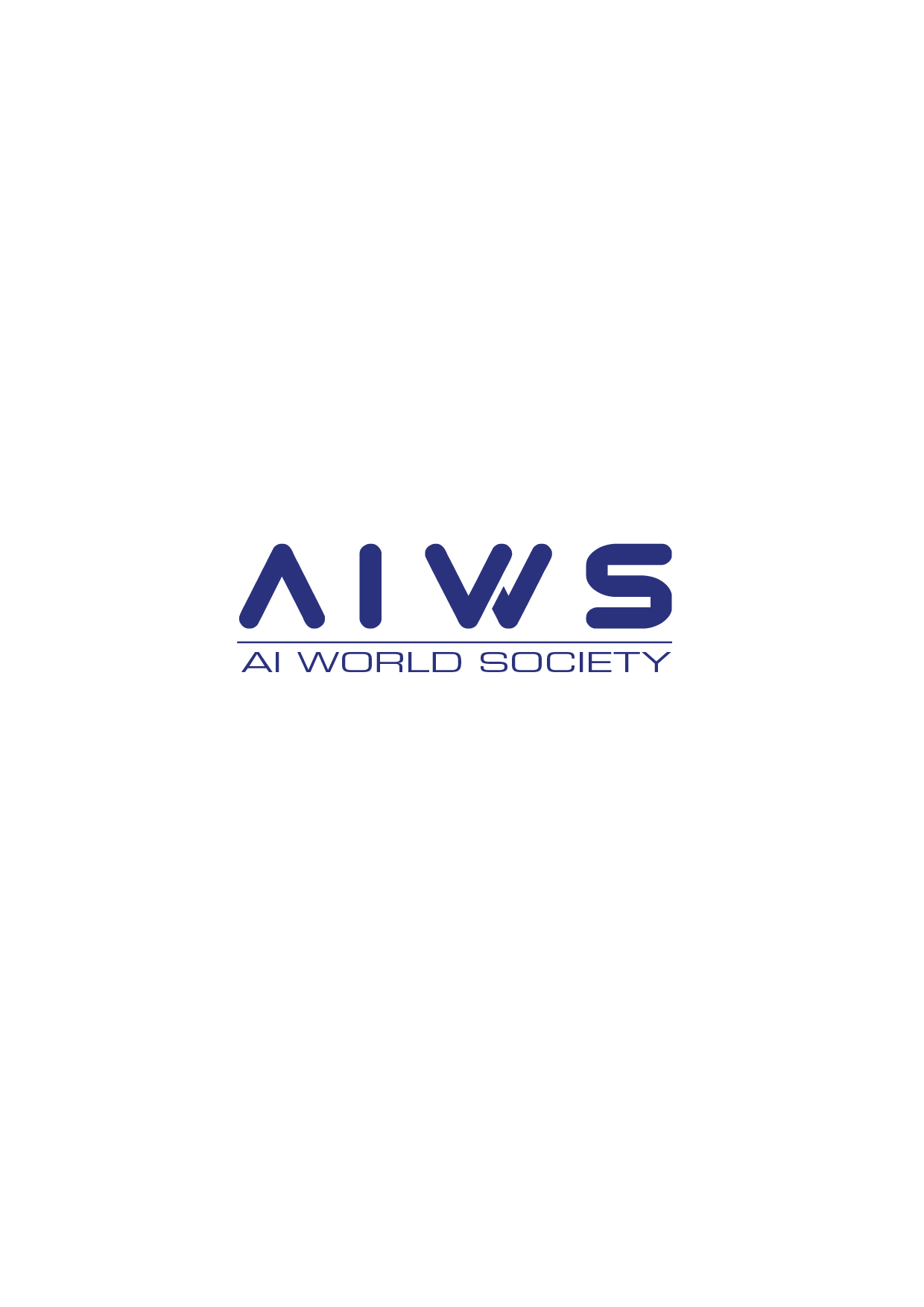 